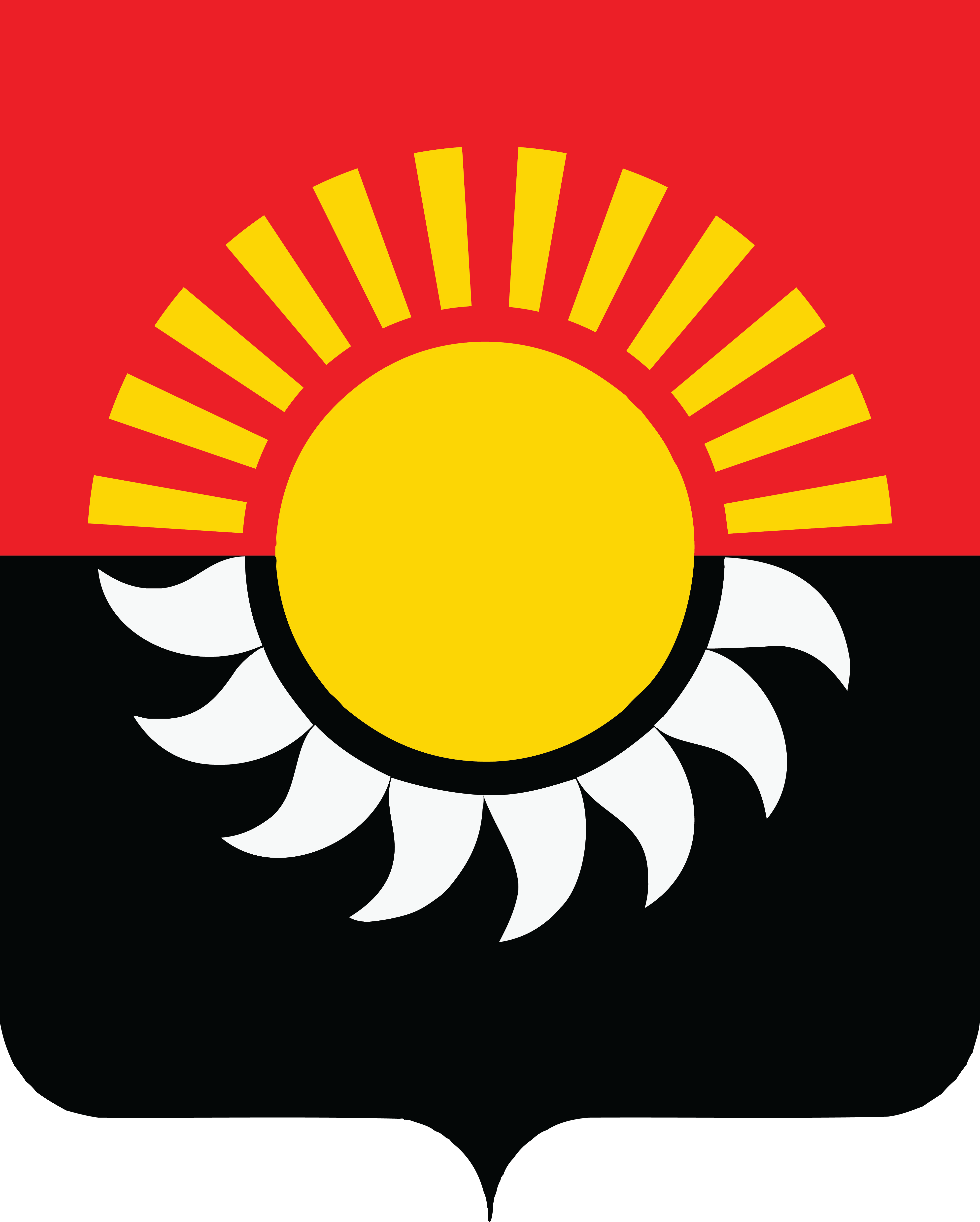 О внесении изменений в приказ Финансового управления администрации Осинниковского городского округа от 15.12.2021 №74 "Об установлении перечня и кодов целевых статей расходов бюджета Осинниковского городского округа Кемеровской области – Кузбасса на 2022 год и на плановый период 2023 и 2024 годов"В соответствии со статьей 21 Бюджетного Кодекса Российской Федерациип р и к а з ы в а ю:1. Внести в приказ Финансового управления администрации Осинниковского городского округа от 15.12.2021 №74 "Об установлении перечня и кодов целевых статей расходов бюджета Осинниковского городского округа Кемеровской области – Кузбасса на 2022 год и на плановый период 2023 и 2024 годов" (в редакции приказа от 13.01.2022 №2, от 30.03.2022 №19, от 31.05.2022 №24) следующие изменения:1.1. в приложении №1 после строки:""дополнить строкой следующего содержания:"															    ".2. Заведующему сектором информационно-технического сопровождения                Стома Е.Г. обеспечить размещение настоящего приказа на официальном сайте Осинниковского городского округа Кемеровской области - Кузбасса.            3. Настоящий приказ вступает в силу с момента подписания и применяется к правоотношениям, возникающим при составлении и исполнении бюджета Осинниковского городского округа Кемеровской области – Кузбасса на 2022 год и на плановый период 2023 и 2024 годов.            4. Контроль за исполнением настоящего приказа возложить на заместителя  начальника  управления – начальника бюджетного отдела Л.В. Федорову.Заместитель Главы городскогоокруга по финансам – начальникФинансового управления АОГО                                                                         Э.А. Баландина11 3 00 22400Уличное освещение11 3 00 22510Благоустройство детской игровой площадки в городском парке за счет безвозмездных поступлений